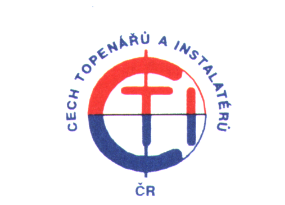 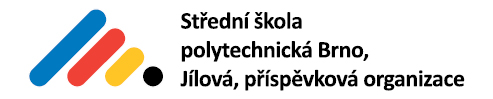 Propozice soutěže odborných dovedností„Učeň instalatér 2023“pořádané Cech topenářů a instalatérů České republiky z.s., Ministerstvem školství, mládeže a tělovýchovy ČR  a Střední školou polytechnickou, Brno, Jílová 36gXXV. ročníkKrajská kola9. 1. – 27. 1. 2023Tato soutěž je zařazena do Přehlídky České ručičky 2023GENERÁLNÍ PARTNEŘÍ KRAJSKÝCH KOL: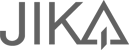 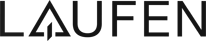 PARTNEŘÍ: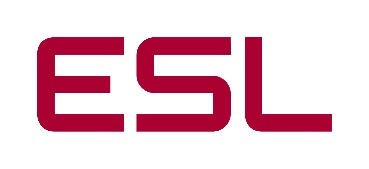 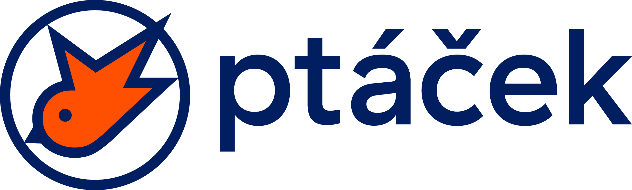 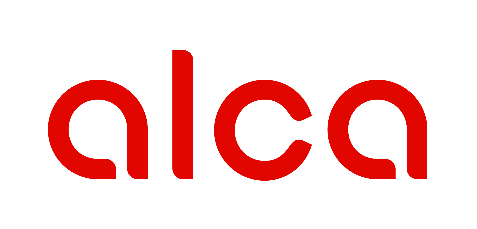 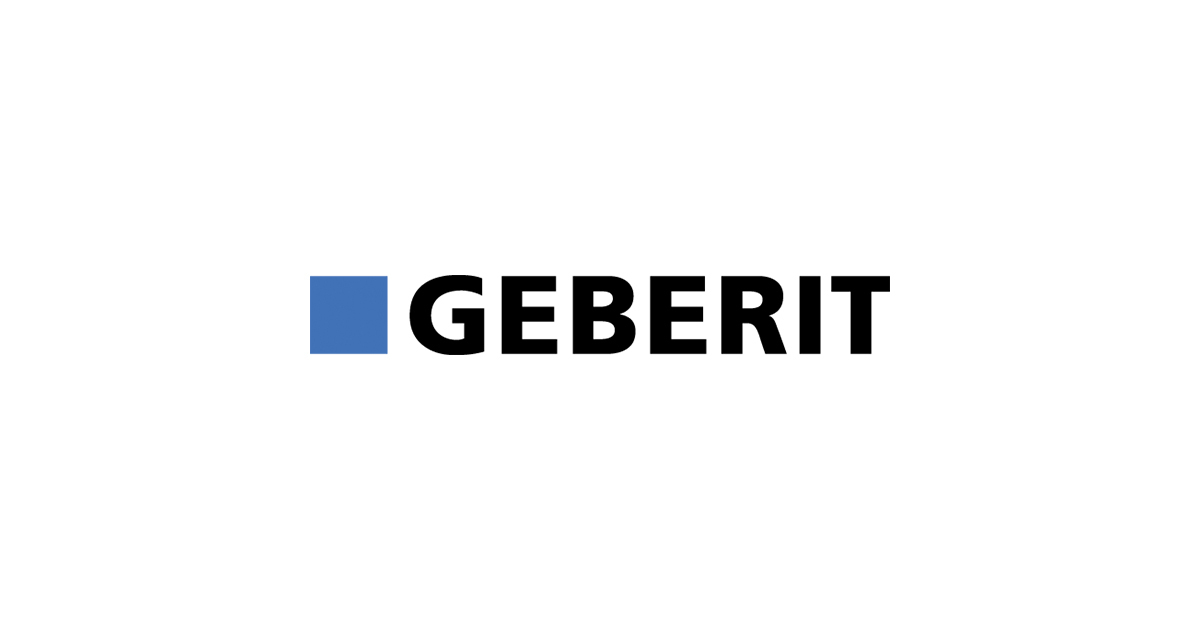 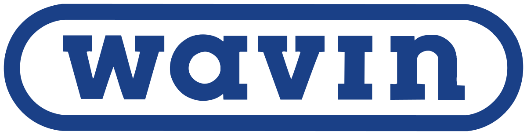 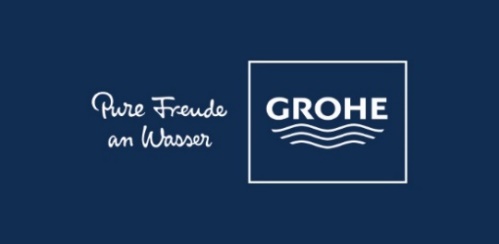 PRAVIDLA SOUTĚŽETermín soutěže 		9. 1. – 27. 1. 2023Místo konání a organizátor: Viz tabulkaVyhlašovatel: 	Ministerstvo školství, mládeže a tělovýchovy ČR Pořadatel: 	Cech topenářů a instalatérů České republiky z.s. Organizátor:	Střední škola polytechnická Brno, Jílová, příspěvková organizaceOdborný garant: 	Ing. Andrzej Bartoś, bartos@vim-jmk.cz  (odborný garant)Ing. Zdeněk Měřínský (odborný garant za Cech topenářů a instalatérů České republiky z.s.)			Ing. Vladimír Bohdálek (garant za pořádající školu SŠP Brno, Jílová)Účast na soutěži: 	2 žáci – vítězové školních kol v každém kraji. Soutěže se může zúčastnit pouze žák 3. ročníku oboru instalatér, který nemá ukončené žádné jiné středoškolské vzdělání a soutěže se může zúčastnit pouze jedenkrát. Věkový limit účastníka finálového kola je stanoven na 20 let, tento věk nesmí překročit v první den konání finále (znamená to, že v tomto ročníku soutěže do finále mohou postoupit pouze žáci narození po 28. únoru 2003). Z každé školy 1 pedagogický pracovník nebo jedna dospělá osoba jako doprovod.Doprava: 	náklady na dopravu soutěžního družstva a pedagogického dozoru, na místo konání krajského kola a zpět, si hradí vysílající organizace.Náklady na ubytování: 	náklady na ubytování soutěžního družstva a pedagogického dozoru si hradí vysílající organizace Stravování: 	zabezpečuje organizátor, který také zajistí pitný režim pro žáky během soutěžeTermín závazného potvrzení účasti: vždy týden před konáním krajského kola - viz přihláška, příloha č. 1Bodování: 	viz Karta soutěžícího – příloha č. 2, hodnotit bude komise složená z odborníků z praxe a členů CTI ČR.Pojištění soutěžících: 	pojištění soutěžících proti úrazu zabezpečuje vysílající organizaceKontakty: 	Ing. Andrzej Bartoś; 777 995 522, e-mail: bartos@vim-jmk.cz Bezpečnost a ochrana zdraví při práci:Soutěžící musí být vybaveni veškerými ochrannými pomůckami BOZP oboru instalatér dle platných předpisů. Odpovídá vysílající organizace tj. SŠ a pedagogický dozor.Časový harmonogram soutěžního dne – příloha č. 8:Dvoudenní soutěž, při počtu škol více než 7, bude rozlosována do dvou soutěžních skupin A a B. Náplň soutěže:Teoretická část, testy na počítači :Probíraná látka za 1. až 3. ročník (IVK, VYT, BOZ)IVK	–	40 otázekVYT	–	40 otázekBOZ	–	20 otázek F o r m a:  Náhodný výběr otázek počítačemPoznámka: otázky k teoretické části – internet – https://cechtop.cz/sekce/vzdelavani Praktická část:V soutěži je prezentováno šest praktických témat. Žáci se budou po jedné hodině (55 minut zadání a 5 min přestávka) střídat na jednotlivých úkolech (pracovištích), včetně testů z teorie. Soutěžící při prezenci obdrží veškerý materiál pro úkoly IV. až VII. Převzetí potvrdí na přiloženém protokolu. Žáci nesmí používat vlastní materiál!!Hodnocení soutěže: dle pracovní tabulky, karty soutěžícího (Příloha č. 8) výrobky vyhodnotí nezávislá komise složená ze zástupců organizátoru a CTI, jak bylo společně dohodnuto na schůzce krajských center CTI.Část I. - Teoretická část: dle počítačePraktická část: funkční provedení zadaného úkolu – zkouška těsnostikvalita provedené práce – dodržení rozměrůsprávné řemeslné provedení – vzhled spojů, apod.chování a řemeslné návyky při prácidodržování zásad bezpečnosti práce  Základní vybavení - praktická část.Praktická část - pracovní oděv, obuv, čepice, rukavice, metr, tužkaČást II. - kompletace závěsného systému JIKA, LAUFEN, montáž tlačítka, montáž závěsné mísy včetně sedátka, demontáž a montáž napouštěcího a vypouštěcího zařízení do tohoto systému.Část III. - kompletace umyvadla – stojánková baterie s ovládáním odtoku, montáž umyvadla včetně baterie a odpadní armatury, napojení na rozvod vody a odpadu, provedení tlakové zkoušky a demontážČást IV. - měď -  řezací kolečko 15, vodní váha, odhrotovač, čisticí rouno, čisticí kartáčky 15, pájka, pasta, souprava na měkké pájení včetně lahve PB, ohýbačka Cu potrubí 15, nehořlavá podložka, vybavení pro montáž Cu, klíče ploché 8-32, šroubovák křížový a plochý, instalatérské nářadí a těsnicí materiálČást V. – plasty Wavin – svářecí souprava na plasty, nástavec 20, 25, el. prodlužovací šňůra cca 6 m, nůžky na plast, líh, hadřík, fix, stojánek na svářečku.Část VI. – ocel závitnice, pilka na železo (plátek do pilky), pilník, olej, konopí, hasák, sika kleště, úhelník, kladivo, ocelový kartáč.Část VII. - montáž celkové sestavy – plast, měď, kov a montáž nástěnné baterie na tuto sestavu Potřebné nářadí: vodní váha, klíče stranové (8-22), klíče trubkové na dotažení stojanové baterie, šroubovák (křížový a plochý), nůž, hrubý pilník na úpravu uřezaného potrubí, posuvné kleště, těsnicí materiál, ruční závitnice, prostředky BOZ (rukavice, brýle atd.)další nářadí dle vlastního uváženíPořadatel zajistí a doveze: materiál a pracovní stoly na soutěž dle propozic včetně montážních plánků. Lisovací kleště, náhradní závitnice.Vyhodnocení soutěže:Hodnocení celé soutěže proběhne po jejím ukončení. Vyhodnoceni budou všichni účastníci soutěže a obdrží diplom za účast a umístění. Zvlášť budou vyhodnoceni a ocenění žáci umístění na prvních třech místech. Do celostátního finále vždy postoupí žák, který se umístí na prvním místě, ten postupuje automaticky. Všichni ostatní soutěžící, kteří získají více než 550 bodů, budou zařazeni do tabulky v pořadí dle získaných bodů.  Do finále pak postoupí tolik soutěžících z této tabulky, kolik bude volných míst do celkového počtu 24 finalistů. Např. zúčastní se krajských kol 13 krajů, postoupí 13 vítězů a 11 soutěžících dle pořadí v tabulce. Současně budou vyhodnocena nejlepší družstva v kraji. Výsledky soutěže budou vyhlášeny za účasti všech soutěžících, pedagogického doprovodu, organizátorů, zástupců cechu, sponzorů a hostů po ukončení soutěže.Startovné:Pro pokrytí nákladů na soutěž bylo stanoveno startovné ve výši 1.500 Kč za každého účastníka a den soutěže. Startovné bude vybráno organizátory krajských kol při prezenci účastníků a bude použito na posílení finančního zabezpečení soutěže, včetně zabezpečení ubytování a stravování pro komisaře a doprovodu. Přílohy:Přihláška do soutěžeMontáž závěsného WCMontáž umyvadlaPlánek pro montáž potrubí CuPlánek pro montáž plastů Plánek pro montáž ocelového potrubíPlánek pro celkovou montáž svařenců Fe, Cu, a PPr.Karta soutěžícíhoManuál pro hodnotící komisiČasový harmonogram soutěžního dneTabulka termínů a kontaktu na organizátory jednotlivých krajských kolV Brně dne 14. 12. 2022					Ing. Andrzej Bartoś, v. r.    		      garant soutěže		Ing. Vladimír Bohdálek, v. r.		    za pořádající školu